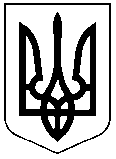 ЧЕРКАСЬКА  РАЙОННА  РАДАПРОТОКОЛсорок шостої позачергової сесії районної радиVІІ скликанням. Черкаси							05 серпня 2020 року1. Обрано депутатів	- 36 осіб2. Взяли участь у роботі сесії – 25 депутатів    (список додається)3. Взяли участь у роботі сесії – 24 запрошених особи    (список додається)ПОРЯДОК ДЕННИЙ:Про внесення змін до «Програми забезпечення правопорядку в Черкаському районі на 2016-2020 роки».Про внесення змін до районної програми «Про організацію громадських робіт на 2018-2022  роки».Про хід виконання Програми з виконання Національного плану дій щодо реалізації Конвенції ООН про права дитини у Черкаському районі на 2019-2021 роки».Про внесення змін до рішення районної ради від 20.12.2019 № 40-4/VIІ «Про районний бюджет Черкаського району на 2020 рік».Про план роботи Черкаської районної ради на друге півріччя 2020 року.Про внесення змін до рішення районної ради від 20.12.2019 №40-9/VІІ.Про внесення змін до переліку суб’єктів (об’єктів) спільної власності територіальних громад сіл Черкаського району та уповноважених органів, яким вони передані в управління.Про безоплатну передачу майна спільної власності територіальних громад сіл Черкаського району.Про надання згоди на передачу у спільну власність територіальних громад сіл Черкаського району телемедичного обладнання.Про надання згоди на передачу у спільну власність територіальних громад сіл Черкаського району службового легкового автомобіля.  Про надання згоди на передачу у спільну власність територіальних громад сіл Черкаського району протиепідемічного одягу.Про делегування повноважень голові районної ради.СЛУХАЛИ: Андрія ЯСТРЕМСЬКОГО, заступника начальника Черкаського районного відділення поліції Черкаського районного відділу поліції ГУНП у Черкаській області, який  поінформував про внесення змін до «Програми забезпечення правопорядку в Черкаському районі на 2016-2020 роки». ВИСТУПИЛИ: Сергій КОСТЕНКО, депутат Черкаської районної ради, фракція «УКРАЇНСЬКЕ ОБ`ЄДНАННЯ ПАТРІОТІВ – УКРОП», Олександр КРИВОШЕЯ, Дубіївський сільський голова, Олексій СОБКО, голова Черкаської районної ради, Володимир МІЦУК, Білозірський сільський голова.ВИРІШИЛИ: рішення районної ради «Про внесення змін до «Програми забезпечення правопорядку в Черкаському районі на 2016-2020 роки»» прийнято, додається.СЛУХАЛИ: Сергія КОВАЛЯ, начальника управління праці та соціального захисту населення Черкаської районної державної адміністрації, який поінформував про внесення змін до районної програми «Про організацію громадських робіт на 2018-2022  роки».ВИРІШИЛИ: рішення районної ради «Про внесення змін до районної програми «Про організацію громадських робіт на 2018-2022 роки»»» прийнято, додається.СЛУХАЛИ: Інну ПОХОДЕНКО, начальника служби у справах дітей Черкаської районної державної адміністрації, яка поінформувала про хід виконання Програми з виконання Національного плану дій щодо реалізації Конвенції ООН про права дитини у Черкаському районі на 2019-2021 роки.ВИРІШИЛИ: рішення районної ради «Про хід виконання Програми з виконання Національного плану дій щодо реалізації Конвенції ООН про права дитини у Черкаському районі на 2019-2021 роки» прийнято, додається.СЛУХАЛИ: Ганну ШОКОТ, начальника фінансового управління Черкаської районної державної адміністрації, яка поінформувала про зміни до рішення районної ради від 20.12.2019 №40-4/VІI «Про районний бюджет Черкаського району на 2020 рік», запропоновані районною державною адміністрацією.ВИСТУПИЛИ: Олександр МУЦАЛХАНОВ, депутат Черкаської районної ради, фракція «Радикальна Партія Олега Ляшка», Олексій СОБКО, голова Черкаської районної ради, Сергій СТЕПАНЮК,заступник голови Черкаської районної ради.ВИРІШИЛИ: рішення районної ради «Про внесення змін до рішення районної ради від 20.12.2019 №40-4/VІI «Про районний бюджет Черкаського району на 2020 рік»» прийнято, додається.СЛУХАЛИ: Сергія СТЕПАНЮКА, заступника голови Черкаської районної ради, який поінформував про план роботи Черкаської районної ради на друге півріччя 2020 року.ВИРІШИЛИ: рішення районної ради «Про план роботи Черкаської районної ради на друге півріччя 2020 року» прийнято, додається.СЛУХАЛИ: Ірину ГРИЦЕНКО, завідувача сектору з питань юридичного забезпечення та управління майном спільної власності виконавчого апарату Черкаської районної ради, яка поінформувала про внесення змін до рішення районної ради від 20.12.2019 №40-9/VІІ, зокрема щодо доповнення списку присяжних.ВИРІШИЛИ: рішення районної ради «Про внесення змін до рішення районної ради від 20.12.2019 №40-9/VІІ» прийнято, додається.СЛУХАЛИ: Ірину ГРИЦЕНКО, завідувача сектору з питань юридичного забезпечення та управління майном спільної власності виконавчого апарату Черкаської районної ради поінформувала,що зміни до переліку суб’єктів (об’єктів) спільної власності територіальних громад сіл Черкаського району та уповноважених органів, яким вони передані в управління, пов’язані з передачею закладів охорони здоров’я у власність Червонослобідської об’єднаної територіальної громади.ВИРІШИЛИ: рішення районної ради «Про внесення змін до переліку суб’єктів (об’єктів) спільної власності територіальних громад сіл Черкаського  району та уповноважених органів, яким вони передані в управління» прийнято, додається.СЛУХАЛИ: Ірину ГРИЦЕНКО, завідувача сектору з питань юридичного забезпечення та управління майном спільної власності виконавчого апарату Черкаської районної ради, яка поінформувала про безоплатну передачу стоматологічного обладнання, яке знаходиться у спільній власності територіальних громад сіл Черкаського району на баланс сільських рад, які звернулися з таким проханням.ВИСТУПИЛИ: Микола ГУСЬКОВ, депутат Черкаської районної ради, фракція «Партія «БЛОК ПЕТРА ПОРОШЕНКА «СОЛІДАРНІСТЬ»», головний лікар КНП «Черкаська центральна районна лікарня» Черкаської районної ради, Микола БАС, Леськівський сільський голова, Олег ГРИЦЕНКО, Руськополянський сільський голова, Сергій СТЕПАНЮК, заступник голови Черкаської районної ради, Володимир КЛИМЕНКО, голова Черкаської районної державної адміністрації, Ніна КУЖИМ, депутат Черкаської районної ради, фракція ««Політична партія Всеукраїнське об`єднання «ЧЕРКАЩАНИ»», Олексій СОБКО, голова Черкаської районної ради.ВИРІШИЛИ: рішення районної ради «Про безоплатну передачу майна спільної власності територіальних громад сіл Черкаського району» прийнято, додається.СЛУХАЛИ: Ірину ГРИЦЕНКО, завідувача сектору з питань юридичного забезпечення та управління майном спільної власності виконавчого апарату Черкаської районної ради, яка поінформувала про надання згоди на передачу у спільну власність територіальних громад сіл Черкаського району телемедичного обладнання.ВИРІШИЛИ: рішення районної ради «Про надання згоди на передачу у спільну власність територіальних громад сіл Черкаського району телемедичного обладнання» прийнято, додається.СЛУХАЛИ: Ірину ГРИЦЕНКО, завідувача сектору з питань юридичного забезпечення та управління майном спільної власності виконавчого апарату Черкаської районної ради, яка поінформувала про надання згоди на передачу у спільну власність територіальних громад сіл Черкаського району службового легкового автомобіля.  ВИРІШИЛИ: рішення районної ради «Про надання згоди на передачу у спільну власність територіальних громад сіл Черкаського району службового легкового автомобіля»» прийнято, додається.СЛУХАЛИ: Ірину ГРИЦЕНКО, завідувача сектору з питань юридичного забезпечення та управління майном спільної власності виконавчого апарату Черкаської районної ради, яка поінформувала про надання згоди на передачу у спільну власність територіальних громад сіл Черкаського району протиепідемічного одягу.  ВИРІШИЛИ: рішення районної ради «Про надання згоди на передачу у спільну власність територіальних громад сіл Черкаського району протиепідемічного одягу» прийнято, додається.СЛУХАЛИ: Ірину ГРИЦЕНКО, завідувача сектору з питань юридичного забезпечення та управління майном спільної власності виконавчого апарату Черкаської районної ради, яка поінформувала про делегування повноважень голові районної ради.ВИСТУПИВ: Олексій СОБКО, голова Черкаської районної ради, який повідомив про конфлікт інтересів та про те, що не буде брати участі у голосуванні.ВИРІШИЛИ: рішення районної ради «Про делегування повноважень голові районної ради» прийнято, додається.Голова Черкаськоїрайонної ради								Олексій СОБКОВідкрив та вів сесію голова Черкаської районної ради Олексій СОБКО, який поінформував, що за даними реєстрації на сесію прибуло 25 депутатів із 36, що дає підставу розпочати роботу сесії. Оголосив сорок шосту позачергову сесію Черкаської районної ради сьомого скликання відкритою.(Виконувався Державний Гімн України)Повідомив, що на сесію запрошені: голова, керівники управлінь та відділів районної державної адміністрації, сільські голови, голови об’єднаних територіальних громад, представники правоохоронних органів, керівники комунальних підприємств, преса та радіомовлення, депутат обласної ради Доманський Володимир Миколайович. У депутатів не було  заперечень щодо їх участі в роботі сесії.Поінформував, що у Черкаській районній державній адміністрації нові призначення. Першим заступником  голови призначено Турика Миколу Васильовича. Керівником апарату призначено Плахотну Аліну Станіславівну.У міжсесійний період відсвяткували свій день народження депутати та сільські голови:Петрович Ірина Вікторівна 			20.06.Супрун Василь Михайлович 			22.06.Ромащенко Віталій Васильович 		06.07.Буднікова Ольга Володимирівна		27.07.Міцук Володимир Павлович			28.07.Кукушкін Сергій Володимирович 		30.07.Іменинників привітали оплесками.Відповідно до статті 25 Регламенту районної ради для вирішення поточних питань роботи сесії, ведення протоколу голосування обрали секретаріат:1. Ромащенко Віталій Васильович, депутат районної ради, фракція «Політична партія Всеукраїнське об`єднання «Батьківщина»».Голосували «За» - одноголосно.2. Плохута Ольга Іванівна, депутат районної ради, фракція ««Політична партія Всеукраїнське об`єднання «ЧЕРКАЩАНИ»».Голосували «За» - одноголосно.Відповідно до тієї ж статті 25 Регламенту обрали лічильну комісію у складі трьох осіб. Прошу голів фракцій вносити кандидатури до складу лічильної комісії:1. Пантюхіна Ганна Анатоліївна, депутат районної ради, фракція «Партія «БЛОК ПЕТРА ПОРОШЕНКА «СОЛІДАРНІСТЬ»».Голосували «За» - одноголосно.2. Гуськов Микола Володимирович, депутат районної ради, фракція «Партія «БЛОК ПЕТРА ПОРОШЕНКА «СОЛІДАРНІСТЬ»».Голосували «За» - одноголосно.3. Войченко Олег Іванович, депутат районної ради, фракція ««УКРАЇНСЬКЕ ОБ`ЄДНАННЯ ПАТРІОТІВ – УКРОП».Голосували «За» - одноголосно.Секретаріат та лічильна комісія зайняли визначені місця та приступили до виконання обов’язків. Головуючий нагадав членам лічильної комісії, що вони здійснюють підрахунок голосів та заповнюють протоколи голосування.Головуючий повідомив, що надійшла відповідь з Офісу Президента України про те, що звернення, прийняте нами на 45 сесії районної ради за ініціативою депутата районної ради Костенка Сергія Олександровича, було надіслано Кабінету Міністрів України та Міністерству інфраструктури України згідно з компетенцією.Також надійшла інформація від Тальнівської районної ради щодо підтримки цього звернення.17 липня прийнята постанова Верховної Ради України №807 «Про утворення та ліквідацію районів», якою у Черкаській області утворено 4 райони: Звенигородський, Золотоніський, Уманський і Черкаський з адміністративним центром у місті Черкаси у складі територій Черкаського району (9 громад: Черкаська міська, Білозірська, Будищенська, Леськівська, Мошнівська, Руськополянська, Сагунівська, Степанківська, Червонослобідська), Городищенського району (2 громади Городищенська міська і Мліївська), Кам’янського району (2 громади Кам’янська міська і Михайлівська), Канівського району (4 громади Канівська міська, Бобрицька, Ліплявська, Степанецька), частини Корсунь-Шевченківського району (2 громади Корсунь-Шевченківська міська і Набутівська), Смілянського району (5 громад Смілянська міська, Балаклеївська, Березняківська, Ротмистрівська, Тернівська), Чигиринського району (2 громади Чигиринська міська і Медведівська).Постановою КМУ змінено порядок утворення госпітальних округів. Уточнено кількісний та якісний склад госпітальної ради та обов’язкові розділи плану розвитку госпітального округу.Змінено також процедуру визначення закладу опорним, уточнено критерії та вимоги до опорного закладу. І досить коротко про важливе і актуальне, про підготовку до виборів: прийнято новий Виборчий кодекс, який у деяких моментах дуже суттєво змінює правила, встановлені раніше. Це і відкриті списки, і грошова застава навіть для депутатів сільських рад, і порядок балотування інший, і підрахунок голосів зовсім інший. Крім цього посилено та більш врегульовано процедуру притягнення до адміністративної та кримінальної відповідальності за порушення виборчого законодавства як суб’єктів виборчого процесу, так і самих виборців. Процес триває, адже не всі проблеми ще врегульовано.Внесено зміни до Кримінального кодексу України щодо посилення відповідальності за перешкоджання діяльності народного депутата України та депутата місцевої ради, зокрема за невиконання службовою особою законних вимог народного депутата України, депутата місцевої ради, створення штучних перешкод у їх роботі, надання їм завідомо неправдивої інформації – передбачено штраф від однієї тисячі до двох тисяч неоподатковуваних мінімумів доходів громадян (раніше було від ста до однієї тисячі неоподатковуваних мінімумів).Нагадав депутатам, що відповідно до Регламенту позачергова сесія не передбачає відведення 15 хвилин для виступів, заяв, повідомлень.Повідомив щодо необхідності затвердження порядку денного. Проект депутатам роздано.Голосували проект порядку денного за основу.«За» - 24. Прийняли.Гуськов Микола Володимирович, депутат районної ради, фракція «Партія «БЛОК ПЕТРА ПОРОШЕНКА «СОЛІДАРНІСТЬ»», запропонував включити до порядку денного питання «Про надання згоди на передачу у спільну власність територіальних  громад сіл Черкаського району протиепідемічного одягу».Головували за пропозицію Гуськова М.В.«За» -24.Затвердили порядок денний сорок шостої позачергової сесії районної ради в цілому. Голосували «За» - 24. Затвердили порядок ведення сесії:для інформації з питань порядку денного до _5_ хв.для виступаючих до  _3_ хвилин. Сесію провести без перерви.Голосували «За» - 25.Перейшли до розгляду питань порядку денного.СЛУХАЛИ: Андрія ЯСТРЕМСЬКОГО, заступника начальника Черкаського районного відділення поліції Черкаського районного відділу поліції ГУНП у Черкаській області, який поінформував про зміни до  «Програми забезпечення правопорядку в Черкаському районі на 2016-2020 роки». Крім цього поінформував про формування нового колективу у відділенні, показники роботи за останні три місяці, зокрема й щодо найскладнішого напрямку – збуту наркотичних речовин.ВИСТУПИЛИ: Олексій СОБКО, голова Черкаської районної ради, зауважив, що дійсно проблема з ремонтом даху дуже нагальна, це відзначили з головою Черкаської районної державної адміністрації під час зустрічі з колективом. Крім цього нові форми та методи роботи дають результат, зокрема позитивні відгуки сільських голів Сагунівської, Леськівської ОТГ, де створені поліцейські станції. Злочинність різко зменшилася.Сергій КОСТЕНКО, депутат районної ради, фракція «УКРАЇНСЬКЕ ОБ`ЄДНАННЯ ПАТРІОТІВ – УКРОП», запитав чи у достатній кількості паливно-мастильних матеріалів у відділенні для здійснення виїздів.Андрій ЯСТРЕМСЬКИЙ, заступник начальника Черкаського районного відділення поліції Черкаського районного відділу поліції ГУНП у Черкаській області, повідомив, що зі зміною керівництва забезпечення паливно-мастильними матеріалами суттєво покращилося. Кожен дільничний громади отримав автомобіль та щомісяця 150 літрів пального.Олександр КРИВОШЕЯ, Дубіївський сільський голова, звернув увагу на злочинність на території Дубіївської сільської ради, зокрема у кукурудзі була знайдена дитина бездоглядна.Андрій ЯСТРЕМСЬКИЙ, заступник начальника Черкаського районного відділення поліції Черкаського районного відділу поліції ГУНП у Черкаській області, повідомив, що батьків цієї бездоглядної дитини, яка була у нетверезому стані, притягли до відповідальності. Крім цього зараз документуються багато фактів, і робота по боротьбі зі злочинністю трохи згодом стане відчутною, зараз на жаль ряд заходів є таємницею.Олексій СОБКО, голова Черкаської районної ради, зауважив, що Дубіївська сільська рада увійшла до складу Руськополянської ОТГ, де працює поліцейська станція. Можливо ще не доукомплектована кадрами з об’єктивних причин. Співпрацюйте з Олегом ГРИЦЕНКОМ.Андрій ЯСТРЕМСЬКИЙ, заступник начальника Черкаського районного відділення поліції Черкаського районного відділу поліції ГУНП у Черкаській області, повідомив, що дільничні у відділенні тільки у п’ятницю, всі інші дні працюють на дільницях. Співпрацюйте з дільничними, якщо йому потрібна допомога, то за його зверненням відділення допоможе з кадровим ресурсом.Володимир МІЦУК, Білозірський сільський голова, повідомив, що поліцейська станція вирішила дуже багато проблем у селі. На 4 тисячі жителів по нормативах повинен працювати 1 дільничний. Дільничні мають 2 автомобілі. ГОЛОВУЮЧИЙ: Питання розглядалося на засіданнях постійної комісії з питань регламенту, законності, правопорядку, депутатської етики та місцевого самоврядування та президії районної ради.Запропонував депутатам визначитися з голосуванням. Голосували як рішення ради в цілому, в поіменному режимі (протокол поіменного голосування додається).ВИРІШИЛИ: рішення районної ради «Про внесення змін до «Програми забезпечення правопорядку в Черкаському районі на 2016-2020 роки»» прийнято, додається.СЛУХАЛИ: Сергія КОВАЛЯ, начальника управління праці та соціального захисту населення Черкаської районної державної адміністрації, який поінформував про внесення змін до районної програми «Про організацію громадських робіт на 2018-2022  роки».ГОЛОВУЮЧИЙ: Запитань, зауважень, доповнень до проекту рішення не було.Питання розглядалося на засіданнях постійної комісії з питань бюджету, фінансів, інвестиційної діяльності та соціального забезпечення та президії районної ради.Запропонував депутатам визначитися з голосуванням. Голосували як рішення ради в цілому, в поіменному режимі (протокол поіменного голосування додається).ВИРІШИЛИ: рішення районної ради «Про внесення змін до районної програми «Про організацію громадських робіт на 2018-2022  роки»» прийнято, додається.СЛУХАЛИ: Інну ПОХОДЕНКО, начальника служби у справах дітей Черкаської районної державної адміністрації, яка поінформувала про хід виконання Програми з виконання Національного плану дій щодо реалізації Конвенції ООН про права дитини у Черкаському районі на 2019-2021 роки».ГОЛОВУЮЧИЙ: Запитань, зауважень, доповнень до проекту рішення не було.Питання розглядалося на засіданнях постійної комісії з питань охорони здоров’я, освіти, культури, молоді та спорту та президії районної ради.Запропонував депутатам визначитися з голосуванням. Голосували як рішення ради в цілому, в поіменному режимі (протокол поіменного голосування додається).ВИРІШИЛИ: рішення районної ради «Про хід виконання Програми з виконання Національного плану дій щодо реалізації Конвенції ООН про права дитини у Черкаському районі на 2019-2021 роки» прийнято, додається.СЛУХАЛИ: Ганну ШОКОТ, начальника фінансового управління Черкаської районної державної адміністрації, яка поінформувала про зміни запропоновані районною державною адміністрацією до рішення районної ради від 20.12.2019 №40-4/VІI «Про районний бюджет Черкаського району на 2020 рік».ВИСТУПИЛИ: Олександр МУЦАЛХАНОВ, депутат районної ради, фракція «Радикальна Партія Олега Ляшка», запитав, чи будуть повернуті кошти так званого «депутатського фонду»?Ганна ШОКОТ, начальник фінансового управління Черкаської районної державної адміністрації, відповіла, що всі кошти використані, тому повертати немає чого. Залишок цих коштів 92 тисячі гривень був на минулому тижні направлений на КНП «Черкаська центральна районна лікарня». Всього на 600 тис. грн. профінансовано КНП «Черкаська центральна районна лікарня», на 200 тис. грн. - КНП «Черкаська районна лікарня с.Мошни», 195 тис. грн. - КНП «Черкаський районний центр первинної медико-санітарної допомоги», 5 тис. грн. – управлінню праці та соціального захисту населення Черкаської районної державної адміністрації.Сергій СТЕПАНЮК, заступник голови Черкаської районної ради, зауважив, що на сесії, яка була у березні, більшість депутатів були готові віддати всі кошти на COVID. Вирішили частину коштів залишити і розподілити пропорційно між усіма депутатами. Також голосували за розподіл цих коштів між установами. Таким було рішення депутатів, і зараз змінити його не можливо, оскільки всі кошти використані.Олексій СОБКО, голова Черкаської районної ради, зауважив, що депутати мають право контролювати використання бюджетних коштів. Більше того за перешкоджання роботі депутата передбачена відповідальність, яку нині законодавець посилив.ГОЛОВУЮЧИЙ: Питання розглядалося на засіданнях постійної комісії з питань бюджету, фінансів, інвестиційної політики та соціального забезпечення та президії районної ради.Запропонував депутатам визначитися з голосуванням. Голосували як рішення ради в цілому, в поіменному режимі (протокол поіменного голосування додається).ВИРІШИЛИ: рішення районної ради «Про внесення змін до рішення районної ради від 20.12.2019 №40-4/VІI «Про районний бюджет Черкаського району на 2020 рік»» прийнято, додається.СЛУХАЛИ: Сергія СТЕПАНЮКА, заступника голови Черкаської районної ради, який представив на розгляд депутатів план роботи Черкаської районної ради на друге півріччя 2020 року.ГОЛОВУЮЧИЙ: Запитань, зауважень, доповнень до проекту рішення не було. Питання розглядалося на засіданнях постійної комісії з питань регламенту, законності, правопорядку, депутатської етики та місцевого самоврядування та президії районної ради.Запропонував депутатам визначитися з голосуванням. Голосували як рішення ради в цілому, в поіменному режимі (протокол поіменного голосування додається).ВИРІШИЛИ: рішення районної ради «Про план роботи Черкаської районної ради на друге півріччя 2020 року» прийнято, додається.СЛУХАЛИ: Ірину ГРИЦЕНКО, завідувача сектору з питань юридичного забезпечення та управління майном спільної власності виконавчого апарату районної ради, яка поінформувала про внесення змін до рішення районної ради від 20.12.2019 №40-9/VІІ щодо доповнення списку присяжних.ГОЛОВУЮЧИЙ: Запитань, зауважень, доповнень до проекту рішення не було. Питання розглядалося на засіданнях постійної комісії з питань регламенту, законності, правопорядку, депутатської етики та місцевого самоврядування та президії районної ради.Запропонував депутатам визначитися з голосуванням. Голосували як рішення ради в цілому, в поіменному режимі (протокол поіменного голосування додається).ВИРІШИЛИ: рішення районної ради «Про внесення змін до рішення районної ради від 20.12.2019 №40-9/VІІ» прийнято, додається.СЛУХАЛИ: Ірину ГРИЦЕНКО, завідувача сектору з питань юридичного забезпечення та управління майном спільної власності виконавчого апарату районної ради, яка поінформувала про внесення змін до переліку суб’єктів (об’єктів) спільної власності територіальних громад сіл Черкаського району та уповноважених органів, яким вони передані в управління.ГОЛОВУЮЧИЙ: Запитань, зауважень, доповнень до проекту рішення не було. Питання розглядалося на засіданнях постійної комісії з питань економічного розвитку села, комунальної власності та державної регуляторної політики та президії районної ради..Запропонував депутатам визначитися з голосуванням. Голосували як рішення ради в цілому, в поіменному режимі (протокол поіменного голосування додається).ВИРІШИЛИ: рішення районної ради «Про внесення змін до переліку суб’єктів (об’єктів) спільної власності територіальних громад сіл Черкаського  району та уповноважених органів, яким вони передані в управління» прийнято, додається.СЛУХАЛИ: Ірину ГРИЦЕНКО, завідувача сектору з питань юридичного забезпечення та управління майном спільної власності виконавчого апарату районної ради, яка поінформувала про безоплатну передачу майна спільної власності територіальних громад сіл Черкаського району, зокрема стоматологічного обладнання, яке знаходиться на балансі КНП «Черкаська центральна районна лікарня» Черкаської районної ради на баланс Думанецької, Леськівської та Чорнявської сільських рад.ВИСТУПИВ: Микола ГУСЬКОВ, головний лікар КНП «Черкаська центральна районна лікарня» Черкаської районної ради, депутат районної ради, фракція «Партія «БЛОК ПЕТРА ПОРОШЕНКА «СОЛІДАРНІСТЬ»», який звернувся до сільських голів з пропозицією забрати на свій баланс майно, яке фактично знаходиться в амбулаторіях. Якщо це майно громаді не потрібне, то будь ласка офіційно поінформуйте, і воно буде списане в установленому порядку.Микола БАС, Леськівський сільський голова, запропонував передати тільки те обладнання, яке необхідне громаді, а решту щоб списали.Микола ГУСЬКОВ, головний лікар КНП «Черкаська центральна районна лікарня» Черкаської районної ради, депутат районної ради, фракція «Партія «БЛОК ПЕТРА ПОРОШЕНКА «СОЛІДАРНІСТЬ»», ще раз нагадав, що майно по факту знаходиться в громадах. Олег ГРИЦЕНКО, Руськополянський сільський голова, відмовився приймати обладнання на баланс. Сергій СТЕПАНЮК, заступник голови Черкаської районної ради, зауважив, що відмова має бути офіційною.Володимир КЛИМЕНКО, голова Черкаської районної державної адміністрації, запропонував встановити кінцевий термін подання документів про передачу стоматобладнання на баланс громаді. Якщо такі документи не надійдуть, то обладнання буде списане.Ніна КУЖИМ, депутат Черкаської районної ради, фракція ««Політична партія Всеукраїнське об`єднання «ЧЕРКАЩАНИ»», як колишній головний бухгалтер зауважила, що питання потрібно вирішувати терміново, оскільки незабаром проведення річної інвентаризації, внесення змін до статуту та підготовка до річного звіту. Терміни критичні.Олексій СОБКО, голова Черкаської районної ради, зауважив, що з майном, яке можна передати з балансу на баланс хоч зрозуміла ситуація. А є ряд комунальних підприємств, доля яких на даний момент законодавчо не врегульована, зокрема це діяльність районних лікарень, культурних та спортивних закладів у новостворених районах. Ці установи не можливо передати в ОТГ.Сергій СТЕПАНЮК, заступник голови Черкаської районної ради, повідомив, що мають бути внесені зміни до бюджетного законодавства, які вирішать питання фінансування установ у новоутворених районах, бо на даний час доходів, які будуть надходити у бюджети нових районів, вистачить хіба на утримання 1 сторожа.ГОЛОВУЮЧИЙ: Зауважень, доповнень до проекту рішення не було. Питання розглядалося на засіданнях постійної комісії з питань економічного розвитку села, комунальної власності та державної регуляторної політики та президії районної ради..Запропонував депутатам визначитися з голосуванням. Голосували як рішення ради в цілому, в поіменному режимі (протокол поіменного голосування додається).ВИРІШИЛИ: рішення районної ради «Про безоплатну передачу майна спільної власності територіальних громад сіл Черкаського району» прийнято, додається.СЛУХАЛИ: Ірину ГРИЦЕНКО, завідувача сектору з питань юридичного забезпечення та управління майном спільної власності виконавчого апарату районної ради, яка поінформувала про надання згоди на передачу у спільну власність територіальних громад сіл Черкаського району телемедичного обладнання.ГОЛОВУЮЧИЙ: Запитань, зауважень, доповнень до проекту рішення не було. Питання розглядалося на засіданнях постійної комісії з питань економічного розвитку села, комунальної власності та державної регуляторної політики та президії районної ради..Запропонував депутатам визначитися з голосуванням. Голосували як рішення ради в цілому, в поіменному режимі (протокол поіменного голосування додається).ВИРІШИЛИ: рішення районної ради «Про надання згоди на передачу у спільну власність територіальних громад сіл Черкаського району телемедичного обладнання» прийнято, додається.СЛУХАЛИ: Ірину ГРИЦЕНКО, завідувача сектору з питань юридичного забезпечення та управління майном спільної власності виконавчого апарату районної ради, яка поінформувала про надання згоди на передачу у спільну власність територіальних громад сіл Черкаського району службового легкового автомобіля.  ГОЛОВУЮЧИЙ: Запитань, зауважень, доповнень до проекту рішення не було. Питання розглядалося на засіданнях постійної комісії з питань економічного розвитку села, комунальної власності та державної регуляторної політики та президії районної ради..Запропонував депутатам визначитися з голосуванням. Голосували як рішення ради в цілому, в поіменному режимі (протокол поіменного голосування додається).ВИРІШИЛИ: рішення районної ради «Про надання згоди на передачу у спільну власність територіальних громад сіл Черкаського району службового легкового автомобіля» прийнято, додається.СЛУХАЛИ: Ірину ГРИЦЕНКО, завідувача сектору з питань юридичного забезпечення та управління майном спільної власності виконавчого апарату районної ради, яка поінформувала про надання згоди на передачу у спільну власність територіальних громад сіл Черкаського району протиепідемічного одягу.  ГОЛОВУЮЧИЙ: Запитань, зауважень, доповнень до проекту рішення не було. Питання розглядалося на засіданнях постійної комісії з питань економічного розвитку села, комунальної власності та державної регуляторної політики та президії районної ради..Запропонував депутатам визначитися з голосуванням. Голосували як рішення ради в цілому, в поіменному режимі (протокол поіменного голосування додається).ВИРІШИЛИ: рішення районної ради «Про надання згоди на передачу у спільну власність територіальних громад сіл Черкаського району протиепідемічного одягу» прийнято, додається.СЛУХАЛИ: Ірину ГРИЦЕНКО, завідувача сектору з питань юридичного забезпечення та управління майном спільної власності виконавчого апарату районної ради, яка поінформувала про делегування повноважень голові районної ради.ВИСТУПИВ: Олексій СОБКО, голова ради, який повідомив, що має конфлікт інтересів та не братиме участі у голосуванні.ГОЛОВУЮЧИЙ: Запитань, зауважень, доповнень до проекту рішення не було. Питання розглядалося на засіданнях постійної комісії з питань економічного розвитку села, комунальної власності та державної регуляторної політики та президії районної ради..Голосували проект рішення за основу.«За» -22. Прийняли.У зв’язку з тим, що проголосували питання про надання згоди на передачу протиепідемічного одягу, необхідно проект рішення доповнити ще одним пунктом.Голосували за доповнення проекту рішення пунктом щодо делегування повноважень голові по створенню комісії, затвердження порядку її роботи та актів приймання-передачі протиепідемічного одягу.«За» -23. Прийняли.Запропонував депутатам визначитися з голосуванням. Голосували як рішення ради в цілому, в поіменному режимі (протокол поіменного голосування додається).ВИРІШИЛИ: рішення районної ради «Про делегування повноважень голові районної ради» прийнято, додається.ГОЛОВУЮЧИЙ: Повідомив, що всі питання, які планувалося, розглянуто.Сорок шосту позачергову сесію районної ради VІІ скликання оголосив закритою.(Виконувався Державний Гімн України)Протокол оформилаНачальник загального відділувиконавчого апарату районної ради			Т.СОВГИРЯ